АДМИНИСТРАЦИЯ ВЫСОКОВСКОГО СЕЛЬСКОГО ПОСЕЛЕНИЯНОВОДУГИНСКОГО РАЙОНА СМОЛЕНСКОЙ ОБЛАСТИРАСПОРЯЖЕНИЕот 22.02.2022          № 21-рОб утверждении перечня массовых социально значимых муниципальных услуг, подлежащих переводу в электронный формат на территории муниципального образования Высоковское сельское поселение Новодугинского района Смоленской области В соответствии Указом Президента РФ от 21.07.2020 № 474 «О национальных целях развития Российской Федерации на период до 2030 года», письмом заместителя Министра цифрового развития, связи и массовых коммуникаций Российской Федерации О.Ю. Качанова от 17.05.2021 № ОК-П13-070-18044:           1. Назначить ответственным лицом за перевод массовых социально значимых муниципальных услуг (далее – МСЗУ) в электронный формат, Главу муниципального образования Высоковское сельское поселение Новодугинского района Смоленской области – А.А. Ичетовкина.2. Утвердить перечень массовых социально значимых муниципальных услуг, подлежащих переводу в электронный формат предоставляемых на территории муниципального образования Высоковское сельское поселение Новодугинского района Смоленской области.          3. 	Разместить перечень МСЗУ на официальном сайте Администрации муниципального образования «Новодугинский район» Смоленской области в  сети  Интернет в разделе «Высоковское сельское поселение».4. 	Контроль за исполнением настоящего распоряжения оставляю за собой.Глава муниципального образованияВысоковское сельское поселение Новодугинского района Смоленской области                                                                      А.А. ИчетовкинПеречень массовых социально значимых муниципальных услуг, подлежащих переводу в электронный форматна территории муниципального образования Высоковское сельское поселение Новодугинского района Смоленской областиПриложениек распоряжению АдминистрацииВысоковского сельского поселения Новодугинского  района Смоленской областиот 22.02.2022  № 21-р№п/пНаименование массовой социально значимой государственной (муниципальной) услуги Должностные лица, ответственные за перевод массовой социально значимой муниципальной услуги в электронный формат123Выдача разрешений на право вырубки зеленых насажденийГлава муниципального образования Высоковское сельское поселение Новодугинского района Смоленской области Присвоение адреса объекту адресации, изменение и аннулирование такого адресаГлава муниципального образования Высоковское сельское поселение Новодугинского района Смоленской области Принятие на учет граждан в качестве нуждающихся в жилых помещенияхГлава муниципального образования Высоковское сельское поселение Новодугинского района Смоленской области Предоставление жилого помещения по договору социального наймаГлава муниципального образования Высоковское сельское поселение Новодугинского района Смоленской области 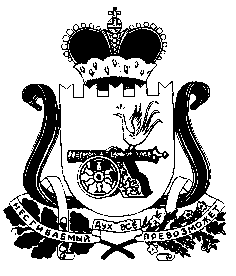 